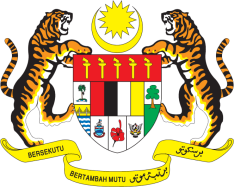 STATEMENT BY MALAYSIAREVIEW OF JAMAICA36TH SESSION OF THE UPR WORKING GROUP 2-13 NOVEMBER 2020Madam President,Malaysia thanks the delegation of Jamaica for the presentation of its national report to the 36th Session of the UPR Working Group. Malaysia welcomes Jamaica’s efforts to implement recommendations accepted in its Second UPR. We take note of Jamaica’s measures to address trafficking in persons including the appointment of a National Rapporteur on Trafficking in Persons as well as the National Action Plan to Combat Trafficking in Persons (2015–2018). We hope that efforts in investigation and prosecution of perpetrators as well as the protection and assistance rendered to victims of trafficking will be sustained and further strengthened. Malaysia further welcomes Jamaica’s National HIV/STI Programme which, among others seeks to facilitate those living with and affected by HIV, access to treatment, care and support services without fear of stigma or discrimination.In the spirit of constructive engagement, Malaysia recommends the following:One: 	Take efforts to establish a National Human Rights Institution (NHRI) in accordance with the Paris Principles;Two:	Allocate adequate human and financial resources to the Office of the National Rapporteur on Trafficking in Persons and strengthen the implementation of the National Action Plan Combat Trafficking in Persons; and Three:	Strengthen legislation to ensure better protection of people living with HIV/AIDSMalaysia wishes Jamaica a successful review.I thank you Madam President.GENEVA
11 November 2020